«Наши пальчики»                     «Развитие мелкой моторики у детей раннего возраста».                                                     «Ум ребенка находится на кончиках его пальцев»                                                                                                            В.А.СухомлинскийПочему же так важно развивать мелкую моторику рук ребенка?Дело в том, что на кистях рук имеются точки и зоны, которые связаны с различными зонами головного мозга. Идущие в кору головного мозга нервные импульсы от пальцев рук «тревожат» расположенные по соседству речевые зоны, стимулируя их активную деятельность.  От того, насколько ловко научится ребенок управлять своими пальчиками, зависит его дальнейшее развитие. Наряду с развитием мелкой моторики развиваются память, внимание, а также словарный запас. В результате пальчиковых упражнений кисти рук и пальцы приобретут силу, хорошую подвижность и гибкость. Именно поэтому очень важно играть с маленькими детьми в игры на развитие мелкой моторики пальцев рук. В первой группе раннего возраста большое значение уделяют упражнениям и играм с мелкими предметами (мозаика, пирамидки, различные игры со шнуровкой, пазлы), пальчиковым играм и гимнастике. Родители группы «Семицветик» ознакомлены с играми и упражнениями на развитие мелкой моторики пальцев рук в домашних условиях: с фасолью, прищепками, карандашами, макаронами и т.д.                                                                                  Автор: Тонконогова М.А.воспитатель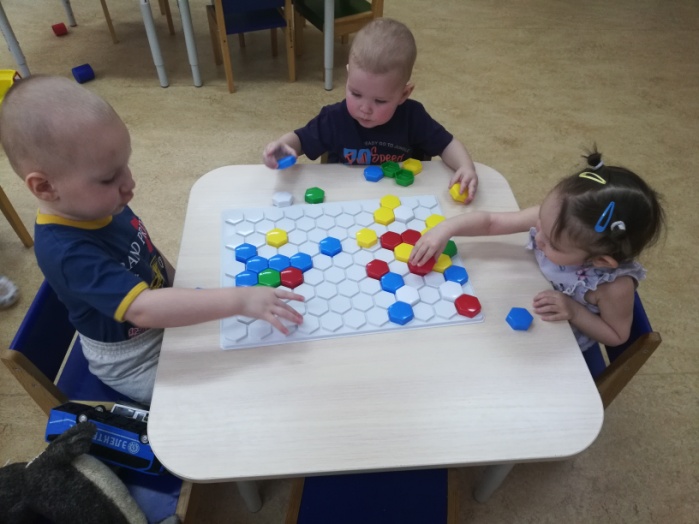 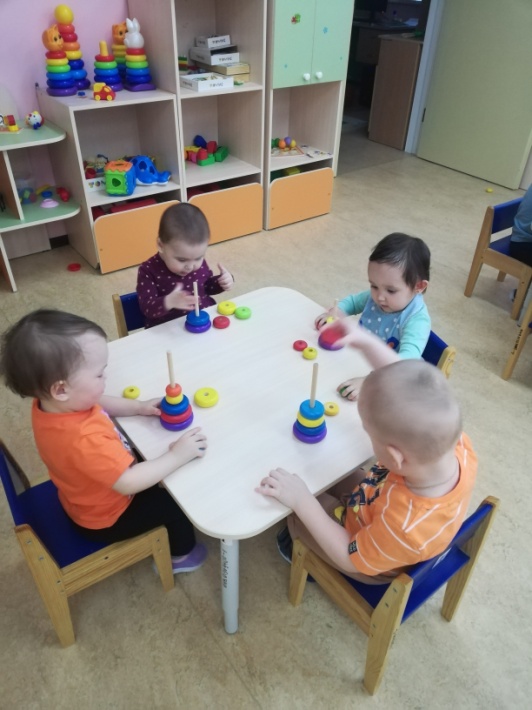 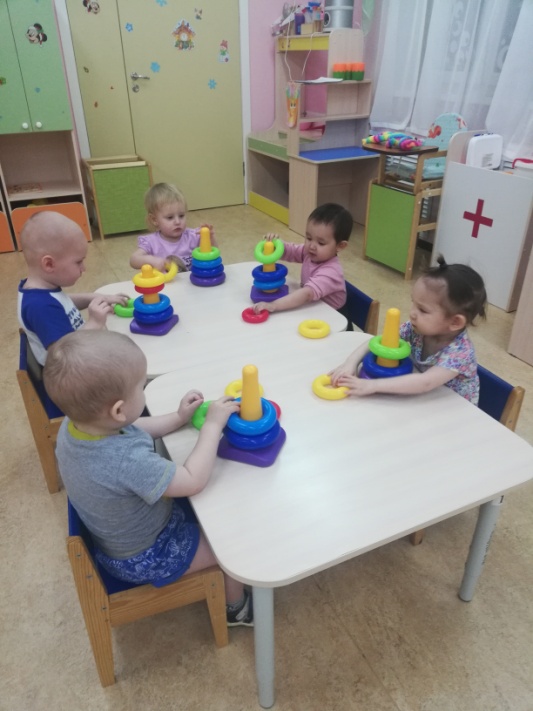 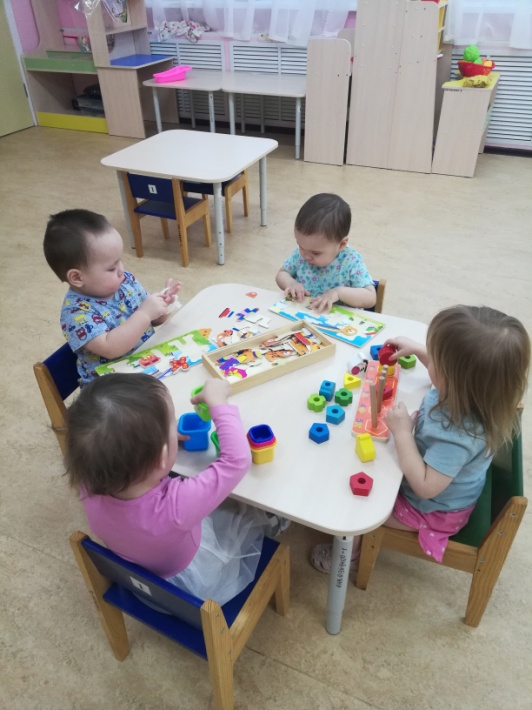 